QUALIFICATIONS & EXPERIENCE REQUIRED FOR THE POST OFMULTI TASKING STAFF“Candidates with 10th pass or equivalent from recognized Board / Institution.  Preference will be given to candidates having at least five years of experience in a reputed University / Institution / Government / Defence in the support management service and also having valid LMV / HMV driving license”Nature of duties in brief :  Indicative duties and responsibilities of the Multi Tasking Staff are as follows :Physical maintenance of records of sectionGeneral cleanliness and upkeep of the SectionCarrying of files and other papers within the buildingPhotocopying, sending of Fax, etc.Delivering the Dak (inside and outside the Section/Unit)Watch & Ward dutiesOpening and Closing dutiesJobs related to proficiency of the postOperating and Maintenance of Electrical and Mechanical equipment & vehiclesAny other work assigned by the superior authorityNo. of Vacancies :   	Male – 2 positions; Female – 2 positionsAPPLICATION FEE: An application fee of Rs. 250/- shall be paid by way of demand draft drawn in favour of ‘Registrar, NALSAR University of Law’ payable at Hyderabad and should be attached alongwith the application form. Application fee will not be refundable. SALARY:Salary is negotiable and will not be a constraint for qualified and well experienced candidates.  HOW TO APPLY: Candidates should apply in the prescribed application form which can be downloaded from the University website www.nalsar.ac.in along with detailed bio-data and application fee and the same should be sent to the ‘Registrar, NALSAR University of Law, Post Box No. 1, Justice City, Shameerpet, R.R. Dist. 500 101, Telangana’ latest by 30-11-2016.GENERAL INFORMATION:The prescribed qualifications and experience are minimum and the mere fact that a candidate possesses the same will not entitle him / her for being called for interview. The University reserves the right to restrict the candidates to be called for interview to a reasonable number on the basis of qualifications and experience higher than the minimum prescribed; or by any other condition that it may deem fit. Those who are possessing higher qualifications will be given preference in short-listing the candidates. The University may constitute a Screening Committee to scrutinize the applications and short-list the candidates. Call letters for test / interview will be sent only to the short-listed candidates and no correspondence will be made with applicants who are not short-listed.It would be open to the University to consider the names of suitable persons who may not have applied, but recommended by experts in their respective fields. The University will have the right to relax any of the qualifications, experience etc.Canvassing in any form on behalf of any candidate will disqualify such a candidate.The shortlisted candidates are required to appear for a written test.The Selection Committee may decide its own method of evaluating the performance of the candidates in interview. The University may utilize written test / skill test as method of selection. Incomplete applications in any respect shall not be considered at all.No interim queries regarding test / interview / selection will be entertained.University will not be responsible for any postal delay at any stage.In case of any disputes / suits or legal proceedings against the University, the Jurisdiction shall be restricted to the Courts in Hyderabad, which is the Headquarters of the University. NALSAR  of , 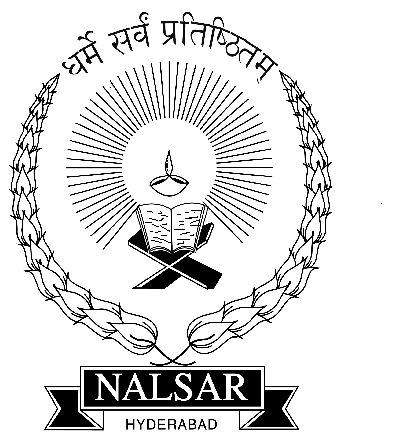 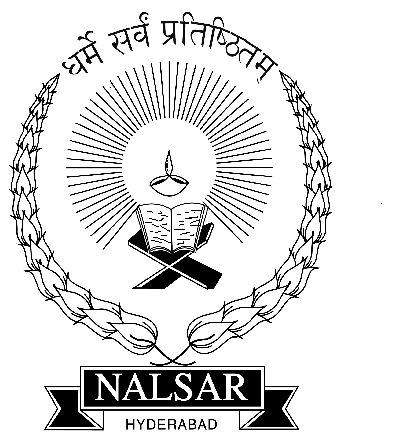 P.B.No.1, Justice City, Shameerpet, R.R. Dist. 500 101. Ph : 040 – 23498104 / 115 Fax: 040-23498365Application form for the post of MULTI TASKING STAFFName: _____________________________________________________________________ (in capitals)Date of birth: Date:_________ Month:________________ Year:_______ Nationality: ______________________ Do you belong to any special category. (If yes indicate)Address for correspondence: ______________________________________________________________________________________________________________________________________________________________________________________________________PIN: _______________________ Phone: Country code:________ Area Code: ________ Number:___________________ Fax: Country code:__________ Area Code: ________ Number:___________________ Email: __________________________________________________ Educational Qualifications (Enclose documentary evidence):Technical Qualifications (Enclose documentary evidence):7. Experience (start from the current position) (Enclose documentary evidence)References:DECLARATIONThe information furnished above is true to the best of my knowledge.Signature: _____________________________________ Date:_________________Encl:      1.   D.D No.___________________ Date __________________ Bank _______________2.  Copy of C.V.LAST DATE FOR RECEIVING THE COMPLETED FORM : November 30, 2016Course Board/ UniversityYear of PassingClass/DivisionPercentageSubjectsCourse Board/ UniversityYear of PassingClass/DivisionPercentageOrganizationDesignationResponsibilitiesDatesFromToReferee 1: Name and addressReferee 2: Name and addressPh: Ph: Email :Email :